Simplify the following expressions (eg. factorise)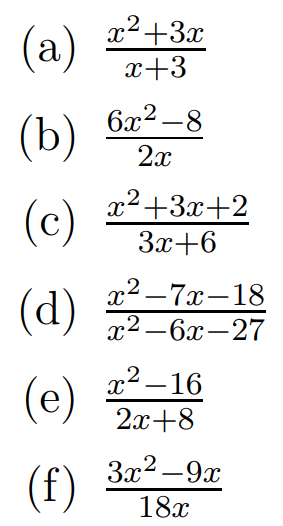 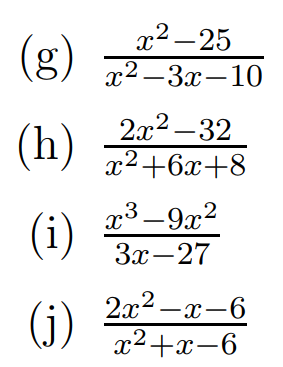 Add the following fractions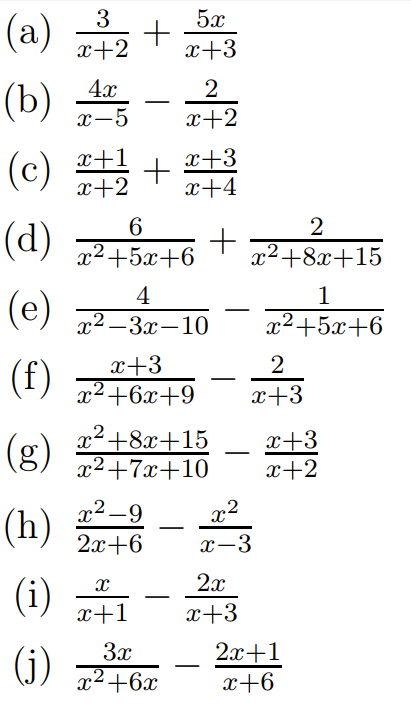 